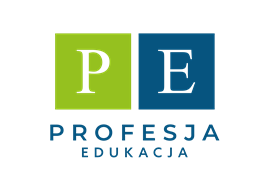 PROFESJA EDUKACJA POLICEALNA SZKOŁA ZAWODOWAHARMONOGRAM ZJAZDÓW SEMESTR WIOSENNY 2023/2024TRYB STACJONARNYZjazdPIĄTEK SOBOTANIEDZIELA109.02.202410.02.202411.02.2024216.02.202417.02.202418.02.2024323.02.202424.02.202425.02.2024401.03.202402.03.202403.03.2024508.03.202409.03.202410.03.2024615.03.202416.03.202417.03.2024722.03.2024(online)23.03.2024(online)24.03.2024(online)805.04.202406.04.202407.04.2024912.04.202413.04.202414.04.20241019.04.2024(online)20.04.2024(online)21.04.2024(online)1126.04.202427.04.202428.04.20241210.05.202411.05.202412.05.20241317.05.202418.05.202419.05.20241424.05.202425.05.202426.05.20241507.06.202408.06.202409.06.20241614.06.202415.06.202416.06.2024